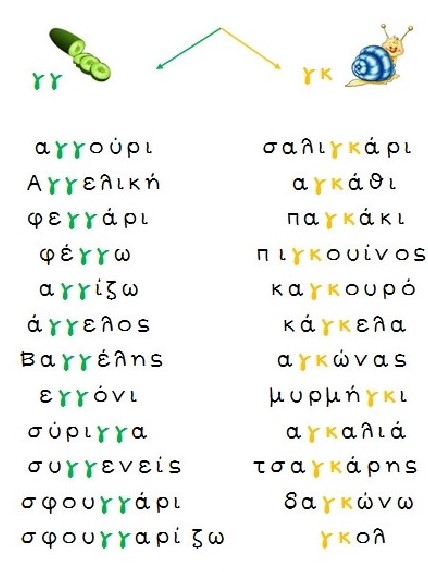 Βλέπω  πως  γράφονται οι  λέξεις και συμπληρώνω  γκ   ή   γγ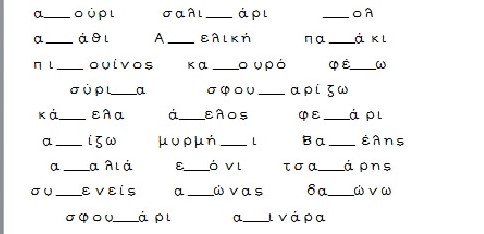 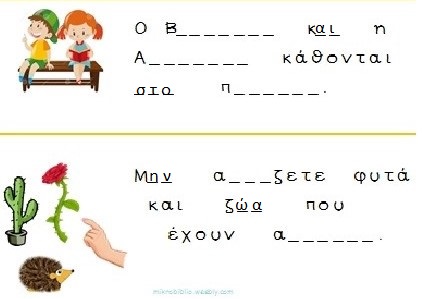 